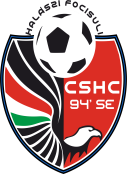 HETI EDZÉSPROGRAM		2023. április 24-28.Bajnoki mérkőzések, tornák2023. április 29-30.HétfőKeddSzerdaCsütörtökPéntekFelnőtt18:00 óraCsHC – Újbuda U1917:00 óratal.: 16:00 óra18:00 óra15:30 óraU1918:00 óraCsHC – Újbuda U1917:00 óratal.: 16:00 óra18:00 óra15:30 óra2006-07  U1718:00 óraCsHC – Újbuda U1917:00 óratal.: 16:00 óra18:00 óra15:30 óra2008   U1516:45 óraMagyar Női Kupa DöntőPuskás Akadémia - Győr20:00 óraÚj Hidegkúti Nándor Stadion(MTK Stadion,Hungária krt.)tal.: 19:15-19:30 óraCsHC-s egyenruha(melegítő-dzseki)utazás: szülői szervezéssel16:45 óra16:45 óra2009  U1416:45 óraMagyar Női Kupa DöntőPuskás Akadémia - Győr20:00 óraÚj Hidegkúti Nándor Stadion(MTK Stadion,Hungária krt.)tal.: 19:15-19:30 óraCsHC-s egyenruha(melegítő-dzseki)utazás: szülői szervezéssel16:45 óra16:45 óra2010  U1316:45 óra16:45 óraMagyar Női Kupa DöntőPuskás Akadémia - Győr20:00 óraÚj Hidegkúti Nándor Stadion(MTK Stadion,Hungária krt.)tal.: 19:15-19:30 óraCsHC-s egyenruha(melegítő-dzseki)utazás: szülői szervezésselCsHC – Goldball U13/B.17:00 óratal.: 16:00 óra16:45 óra2011  U1216:45 óra16:45 óraMagyar Női Kupa DöntőPuskás Akadémia - Győr20:00 óraÚj Hidegkúti Nándor Stadion(MTK Stadion,Hungária krt.)tal.: 19:15-19:30 óraCsHC-s egyenruha(melegítő-dzseki)utazás: szülői szervezésselCsHC – Goldball U13/B.17:00 óratal.: 16:00 óra16:45 óra2012 U1116:45 óraMagyar Női Kupa DöntőPuskás Akadémia - Győr20:00 óraÚj Hidegkúti Nándor Stadion(MTK Stadion,Hungária krt.)tal.: 19:15-19:30 óraCsHC-s egyenruha(melegítő-dzseki)utazás: szülői szervezéssel16:45 óra2013 U1016:45 óraMagyar Női Kupa DöntőPuskás Akadémia - Győr20:00 óraÚj Hidegkúti Nándor Stadion(MTK Stadion,Hungária krt.)tal.: 19:15-19:30 óraCsHC-s egyenruha(melegítő-dzseki)utazás: szülői szervezéssel16:45 óra2014-15  U916:45 óra16:45 óraMagyar Női Kupa DöntőPuskás Akadémia - Győr20:00 óraÚj Hidegkúti Nándor Stadion(MTK Stadion,Hungária krt.)tal.: 19:15-19:30 óraCsHC-s egyenruha(melegítő-dzseki)utazás: szülői szervezéssel16:45 óra2016-17  U717:00 óraMagyar Női Kupa DöntőPuskás Akadémia - Győr20:00 óraÚj Hidegkúti Nándor Stadion(MTK Stadion,Hungária krt.)tal.: 19:15-19:30 óraCsHC-s egyenruha(melegítő-dzseki)utazás: szülői szervezéssel17:00 óraKapusedzésMagyar Női Kupa DöntőPuskás Akadémia - Győr20:00 óraÚj Hidegkúti Nándor Stadion(MTK Stadion,Hungária krt.)tal.: 19:15-19:30 óraCsHC-s egyenruha(melegítő-dzseki)utazás: szülői szervezéssel2010-11-12-13-1416:30 óraKapusedzésMagyar Női Kupa DöntőPuskás Akadémia - Győr20:00 óraÚj Hidegkúti Nándor Stadion(MTK Stadion,Hungária krt.)tal.: 19:15-19:30 óraCsHC-s egyenruha(melegítő-dzseki)utazás: szülői szervezéssel2004-06-07-08-0917:30 óraOld boysTrend - Alsónémedi17:00 óraMagyar Női Kupa DöntőPuskás Akadémia - Győr20:00 óraÚj Hidegkúti Nándor Stadion(MTK Stadion,Hungária krt.)tal.: 19:15-19:30 óraCsHC-s egyenruha(melegítő-dzseki)utazás: szülői szervezésselTrend - Halásztelek17:00 óraBSSE - CsHC19:30 óraSzombatVasárnapBLSZ III.CsHC – Spartacus BLSZ III.14:00 óratal.: 12:45 óraU19CsHC – Spartacus BLSZ III.14:00 óratal.: 12:45 óraU17CsHC – Dunaharaszti U1711:30 óratal.: 10:30 óra2008-09U152009-10U14CsHC – Kastélydomb U14/2.10:00 óratal.: 9:00 óra2010-11U13CsHC – Kastélydomb U14/2.10:00 óratal.: 9:00 óra2012-13U11Gyömrői tornatal.: 8:30 óraUFC Gyömrő SporttelepGyömrő, Mendei út 111.2014-15U9Bozsik fesztivál tal.: 8:15 óraDunaharaszti, Csónak u.Gyömrői tornatal.: 8:30 óraUFC Gyömrő SporttelepGyömrő, Mendei út 111.2016-17U7Bozsik fesztivál tal.: 11:15 óraDunaharaszti, Csónak u.BLSZ IV.Old boys